8 CUADERNOS: Tamaño college, cuadro  5mm, 100 hojas  (forrados y con nombre)8 CUADERNOS: Tamaño college, cuadro  5mm, 100 hojas  (forrados y con nombre)8 CUADERNOS: Tamaño college, cuadro  5mm, 100 hojas  (forrados y con nombre)8 CUADERNOS: Tamaño college, cuadro  5mm, 100 hojas  (forrados y con nombre)8 CUADERNOS: Tamaño college, cuadro  5mm, 100 hojas  (forrados y con nombre)8 CUADERNOS: Tamaño college, cuadro  5mm, 100 hojas  (forrados y con nombre)8 CUADERNOS: Tamaño college, cuadro  5mm, 100 hojas  (forrados y con nombre)8 CUADERNOS: Tamaño college, cuadro  5mm, 100 hojas  (forrados y con nombre)8 CUADERNOS: Tamaño college, cuadro  5mm, 100 hojas  (forrados y con nombre)8 CUADERNOS: Tamaño college, cuadro  5mm, 100 hojas  (forrados y con nombre)8 CUADERNOS: Tamaño college, cuadro  5mm, 100 hojas  (forrados y con nombre)8 CUADERNOS: Tamaño college, cuadro  5mm, 100 hojas  (forrados y con nombre)LenguajeLenguajeLenguajeLenguajeLenguajeHistoriaHistoriaHistoriaHistoriaHistoriaNOTA:  Los materiales extras a esta lista, serán solicitados por cada profesor de asignaturaNOTA:  Los materiales extras a esta lista, serán solicitados por cada profesor de asignaturaNOTA:  Los materiales extras a esta lista, serán solicitados por cada profesor de asignaturaNOTA:  Los materiales extras a esta lista, serán solicitados por cada profesor de asignaturaNOTA:  Los materiales extras a esta lista, serán solicitados por cada profesor de asignaturaCiencias NaturalesCiencias NaturalesCiencias NaturalesCiencias NaturalesCiencias NaturalesNOTA:  Los materiales extras a esta lista, serán solicitados por cada profesor de asignaturaNOTA:  Los materiales extras a esta lista, serán solicitados por cada profesor de asignaturaNOTA:  Los materiales extras a esta lista, serán solicitados por cada profesor de asignaturaNOTA:  Los materiales extras a esta lista, serán solicitados por cada profesor de asignaturaNOTA:  Los materiales extras a esta lista, serán solicitados por cada profesor de asignaturaTaller de LenguajeTaller de LenguajeTaller de LenguajeTaller de LenguajeTaller de LenguajeNOTA:  Los materiales extras a esta lista, serán solicitados por cada profesor de asignaturaNOTA:  Los materiales extras a esta lista, serán solicitados por cada profesor de asignaturaNOTA:  Los materiales extras a esta lista, serán solicitados por cada profesor de asignaturaNOTA:  Los materiales extras a esta lista, serán solicitados por cada profesor de asignaturaNOTA:  Los materiales extras a esta lista, serán solicitados por cada profesor de asignaturaReligiónReligiónReligiónReligiónReligiónMúsicaMúsicaMúsicaMúsicaMúsicaInglésInglésInglésInglésInglésLengua AymaraLengua AymaraLengua AymaraLengua AymaraLengua Aymara3 CUADERNOS: Tamaño college, 100 hojas, cuadr0 7 mm (forrados y con nombre)3 CUADERNOS: Tamaño college, 100 hojas, cuadr0 7 mm (forrados y con nombre)3 CUADERNOS: Tamaño college, 100 hojas, cuadr0 7 mm (forrados y con nombre)3 CUADERNOS: Tamaño college, 100 hojas, cuadr0 7 mm (forrados y con nombre)3 CUADERNOS: Tamaño college, 100 hojas, cuadr0 7 mm (forrados y con nombre)3 CUADERNOS: Tamaño college, 100 hojas, cuadr0 7 mm (forrados y con nombre)3 CUADERNOS: Tamaño college, 100 hojas, cuadr0 7 mm (forrados y con nombre)3 CUADERNOS: Tamaño college, 100 hojas, cuadr0 7 mm (forrados y con nombre)3 CUADERNOS: Tamaño college, 100 hojas, cuadr0 7 mm (forrados y con nombre)3 CUADERNOS: Tamaño college, 100 hojas, cuadr0 7 mm (forrados y con nombre)3 CUADERNOS: Tamaño college, 100 hojas, cuadr0 7 mm (forrados y con nombre)3 CUADERNOS: Tamaño college, 100 hojas, cuadr0 7 mm (forrados y con nombre)MatemáticaMatemáticaMatemáticaMatemáticaTaller de GeometríaTaller de GeometríaTaller de GeometríaTaller de GeometríaMúsicaMúsicaMúsicaMúsica        Tecnología y Artes Visuales        Tecnología y Artes Visuales        Tecnología y Artes Visuales        Tecnología y Artes Visuales        Tecnología y Artes Visuales11Cuaderno de croquis 100 hojasCuaderno de croquis 100 hojasCuaderno de croquis 100 hojasCuaderno de croquis 100 hojasCuaderno de croquis 100 hojas1      CUADERNO  de 5º básico,  marca  “CALIGRAFIX”  5 mm (forro transparente)1      CUADERNO  de 5º básico,  marca  “CALIGRAFIX”  5 mm (forro transparente)1      CUADERNO  de 5º básico,  marca  “CALIGRAFIX”  5 mm (forro transparente)1      CUADERNO  de 5º básico,  marca  “CALIGRAFIX”  5 mm (forro transparente)1      CUADERNO  de 5º básico,  marca  “CALIGRAFIX”  5 mm (forro transparente)1      CUADERNO  de 5º básico,  marca  “CALIGRAFIX”  5 mm (forro transparente)1      CUADERNO  de 5º básico,  marca  “CALIGRAFIX”  5 mm (forro transparente)1      CUADERNO  de 5º básico,  marca  “CALIGRAFIX”  5 mm (forro transparente)1      CUADERNO  de 5º básico,  marca  “CALIGRAFIX”  5 mm (forro transparente)1      CUADERNO  de 5º básico,  marca  “CALIGRAFIX”  5 mm (forro transparente)1      CUADERNO  de 5º básico,  marca  “CALIGRAFIX”  5 mm (forro transparente)1      CUADERNO  de 5º básico,  marca  “CALIGRAFIX”  5 mm (forro transparente)1Instrumento musical Instrumento musical Instrumento musical Instrumento musical Se solicitará una vez que se tenga claridad en el retornoSe solicitará una vez que se tenga claridad en el retornoSe solicitará una vez que se tenga claridad en el retornoSe solicitará una vez que se tenga claridad en el retornoSe solicitará una vez que se tenga claridad en el retornoESTUCHE COMPLETO CON: ESTUCHE COMPLETO CON: ESTUCHE COMPLETO CON: ESTUCHE COMPLETO CON: ESTUCHE COMPLETO CON: ESTUCHE COMPLETO CON: ESTUCHE COMPLETO CON: ESTUCHE COMPLETO CON: ESTUCHE COMPLETO CON: ESTUCHE COMPLETO CON: ESTUCHE COMPLETO CON: ESTUCHE COMPLETO CON: 2Lápices grafito con puntaLápices grafito con puntaLápices grafito con puntaLápices grafito con punta11Caja de lápices colores (12)Caja de lápices colores (12)Caja de lápices colores (12)Caja de lápices colores (12)Caja de lápices colores (12)1Goma de borrarGoma de borrarGoma de borrarGoma de borrar22Lápices bicolorLápices bicolorLápices bicolorLápices bicolorLápices bicolor1Pegamento en barra grandePegamento en barra grandePegamento en barra grandePegamento en barra grande11Regla de 20 cmRegla de 20 cmRegla de 20 cmRegla de 20 cmRegla de 20 cm1TijeraTijeraTijeraTijera22Sacapuntas con depósitoSacapuntas con depósitoSacapuntas con depósitoSacapuntas con depósitoSacapuntas con depósito1Destacador amarilloDestacador amarilloDestacador amarilloDestacador amarillo11Jabón alcohol gelLISTA DE LIBROS PLAN LECTORLISTA DE LIBROS PLAN LECTORLISTA DE LIBROS PLAN LECTORLISTA DE LIBROS PLAN LECTORLISTA DE LIBROS PLAN LECTORLISTA DE LIBROS PLAN LECTORLISTA DE LIBROS PLAN LECTORLISTA DE LIBROS PLAN LECTORLISTA DE LIBROS PLAN LECTORLISTA DE LIBROS PLAN LECTORLISTA DE LIBROS PLAN LECTORLISTA DE LIBROS PLAN LECTOR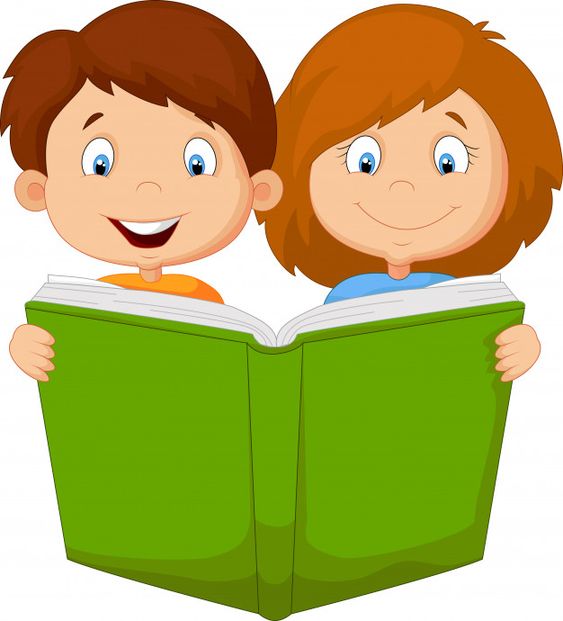 ABRILABRILY a mi corazón ¿Qué le digo?Y a mi corazón ¿Qué le digo?Y a mi corazón ¿Qué le digo?Norma CastiglioniNorma CastiglioniNorma CastiglioniMAYOMAYOChipanaChipanaChipanaVíctor CarvajalVíctor CarvajalVíctor CarvajalJUNIOJUNIOLos sueños mágicos de BartoloLos sueños mágicos de BartoloLos sueños mágicos de BartoloMauricio ParedesMauricio ParedesMauricio ParedesAGOSTOAGOSTOEl crimen de la calle BambiEl crimen de la calle BambiEl crimen de la calle BambiHernán del SolarHernán del SolarHernán del SolarSEPTIEMBRESEPTIEMBRELa hormiguita cantora y el duende melodíaLa hormiguita cantora y el duende melodíaLa hormiguita cantora y el duende melodíaAlicia MorelAlicia MorelAlicia MorelOCTUBREOCTUBRENada me resultaNada me resultaNada me resultaNeva MilicicNeva MilicicNeva MilicicSr/a. Apoderado/a, los materiales utilizados en clases presenciales deben venir marcados con el  nombre y apellido del/la estudiante,                       forrados o con funda,  según corresponda.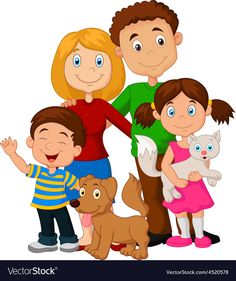 